关心群众疾苦的大学生村官	李杨，和县香泉镇大学生村官。2015年，她和镇负责人周志祥同志一起走访新坊自然村患大病的妇女吴加琴，并给她送去了慰问金，帮助她挺过难关。当她听说小李村尹同学患有精神病，上有年老体弱的父母，下有一双儿女，大孩子还在读书，家庭生活拮据，李杨主动帮扶，有空就去看望在校读书的大孩子并送去读书资料及生活用品。村里时常有她帮助空巢老人干活的身影。短短一年多时间里，她走访了村内大部分村民，积极为民排忧解难。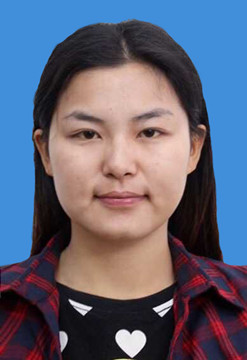 